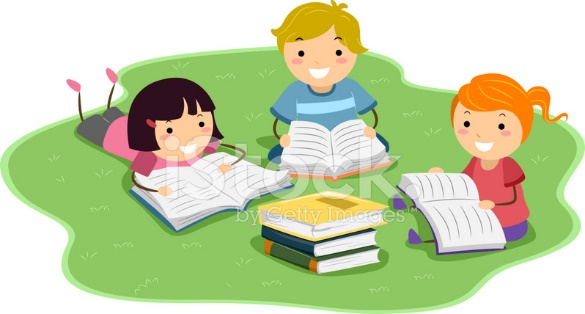                                                                          Reading News         Mrs. Williams Date:  April 22, 2024Story:Balto, The Dog that Saved NomeSkills:-making predictions-problem/solution chart-word relationships-analogiesWord Study:-silent letters – gn, kn, mb, wr, sc, tle, gh Vocabulary:splinters - sharp, thin pieces that have broken off somethingtrail - a path through wildernessguided - led others to where they needed to godrifts - large piles of snow heaped up by the windtemperature - the measure of how hot or cold something istelegraph - a device used to send words in code from one place to another